					ПРОЕКТ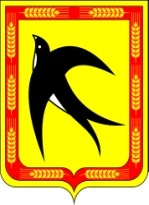 АДМИНИСТРАЦИЯ БЕЙСУЖЕКСКОГО СЕЛЬСКОГО ПОСЕЛЕНИЯ ВЫСЕЛКОВСКОГО РАЙОНАПОСТАНОВЛЕНИЕот _________________								№ _______х. Бейсужек ВторойОб утверждении Положения о порядке сносанадмогильных сооружений (надгробий) и оград,установленных за пределами мест захороненияВ соответствии с Федеральным законом от 6 октября 2003 года № 131-ФЗ «Об общих принципах организации местного самоуправления в Российской Федерации», частью 1 статьи 18.2 Закона Краснодарского края от 4 февраля 2004 года № 666-КЗ «О погребении и похоронном деле в Краснодарском крае», руководствуясь Уставом Бейсужекского сельского поселения Выселковского района, п о с т а н о в л я ю:1. Утвердить Положение о порядке сноса надмогильных сооружений (надгробий) и оград, установленных за пределами мест захоронения (прилагается).2. Настоящее постановление обнародовать и разместить на официальном сайте администрации Бейсужекского сельского поселения Выселковского района.3. Контроль за выполнением настоящего постановления оставляю за собой.4.Постановление вступает в силу со дня его обнародования.Глава Бейсужекскогосельского поселенияВыселковского района								Н.М.МяшинаПРИЛОЖЕНИЕУТВЕРЖДЕНОпостановлением администрацииБейсужекского сельского поселения Выселковского районаот _______________ № ____Положениео порядке сноса надмогильных сооружений (надгробий) и оград,установленных за пределами мест захоронения1. Общие положения1.1.Настоящее Положение о порядке сноса надмогильных сооружений (надгробий) и оград, установленных за пределами мест захоронения, (далее – Положение) разработано в соответствии с Федеральным законом от 6 октября 2003 года № 131-ФЗ «Об общих принципах организации местного самоуправления в Российской Федерации», частью 1 статьи 18.2 Закона Краснодарского края от 4 февраля 2004 года № 666-КЗ «О погребении и похоронном деле в Краснодарском крае», Уставом Бейсужекского сельского поселения Выселковского района в целях надлежащего содержания мест захоронения и регулирования деятельности по сносу надмогильных сооружений на территории Бейсужекского сельского поселения Выселковского района.1.2. В целях реализации настоящего Положения используются следующие понятия:специализированная служба по вопросам похоронного дела на территории Бейсужекского сельского поселения (далее – Специализированная служба) - служба, на которую в соответствии с действующим законодательством возлагается обязанность по осуществлению погребения умерших (погибших), предоставлению гражданам гарантированного перечня услуг по погребению, создается в организационно-правовой форме муниципального унитарного предприятия, либо муниципального учреждения;лицо, ответственное за захоронение – лицо, взявшее на себя обязанность осуществить погребение умершего (погибшего) или лицо, действующее в интересах лица, взявшего на себя обязанность осуществить погребение умершего (погибшего), на которое впоследствии зарегистрировано место захоронения.2. Порядок сноса надмогильных сооружений (надгробий) и оград,установленных за пределами мест захоронения2.1. Установка надмогильных сооружений (надгробий) и оград на кладбищах допускается только в границах предоставленных мест захоронения.Устанавливаемые надмогильные сооружения (надгробия) и ограды не должны иметь частей, выступающих за границы мест захоронения или нависающих над соседними. Высота склепа не должна превышать трех метров.2.2. При установке надмогильных сооружений (надгробий) и оград следует предусматривать возможность последующих захоронений на местах родственных и семейных (родовых) захоронений.2.3. Надмогильные сооружения (надгробия) и ограды, установленные за пределами мест захоронения, подлежат сносу.2.4. В случае установки надмогильных сооружений (надгробий) и оград, указанных в пункте 2.3 настоящего Положения, специализированная служба письменно уведомляет лицо, ответственное за захоронение, о необходимости приведения их в надлежащее состояние в течение месяца со дня направления уведомления.2.5. При невыполнении лицом, ответственным за захоронение, необходимых работ по исполнению требований, указанных в уведомлении, специализированная служба организует работы по демонтажу незаконно установленных надмогильных сооружений (надгробий) и оград.2.6. Затраты на проведение указанных в пункте 2.5 настоящего Положения работ возмещаются лицом, ответственным за захоронение.2.7. При не установлении лица, ответственного за захоронение, снос указанного сооружения осуществляется специализированной службой собственными силами.Глава Бейсужекскогосельского поселенияВыселковского района								Н.М.Мяшина